ЗВЁЗДЫ НА НЕБЕМуз. В.БорисоваСлова Е.Дитерихс                                                                аранжировка для хора В.НовоблаговещенскогоАранжировка для ф-но А.Моздыкова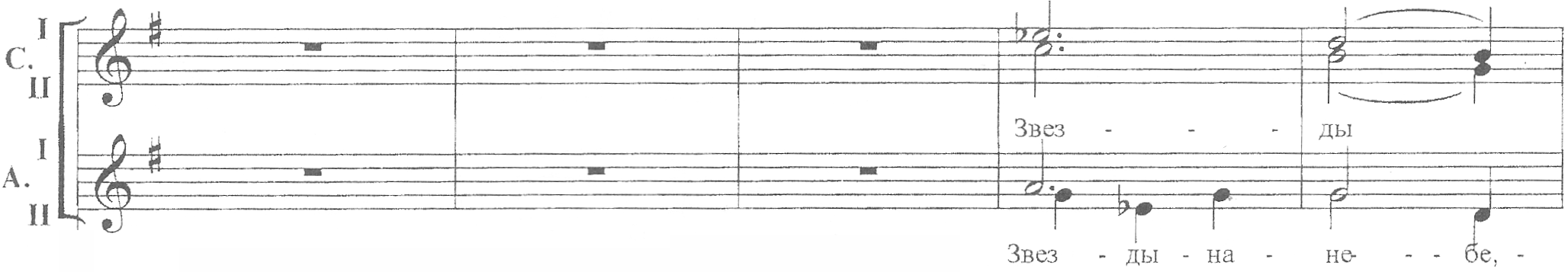 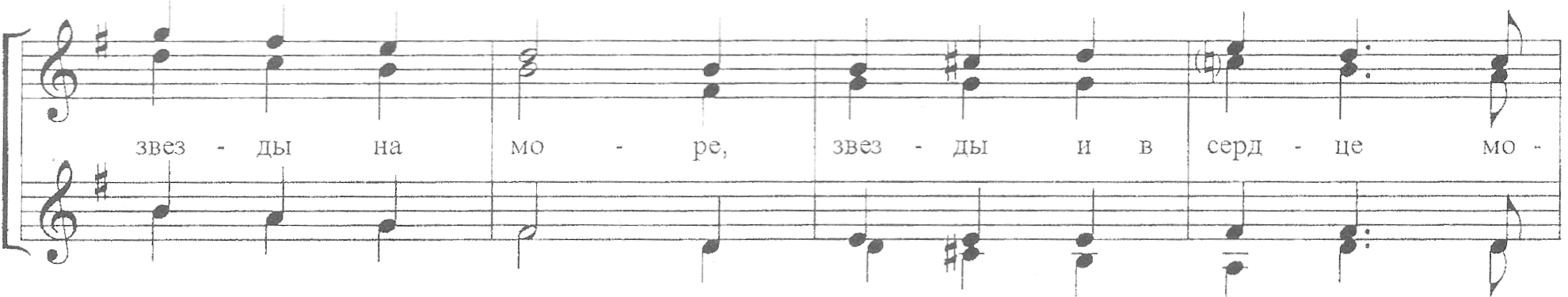 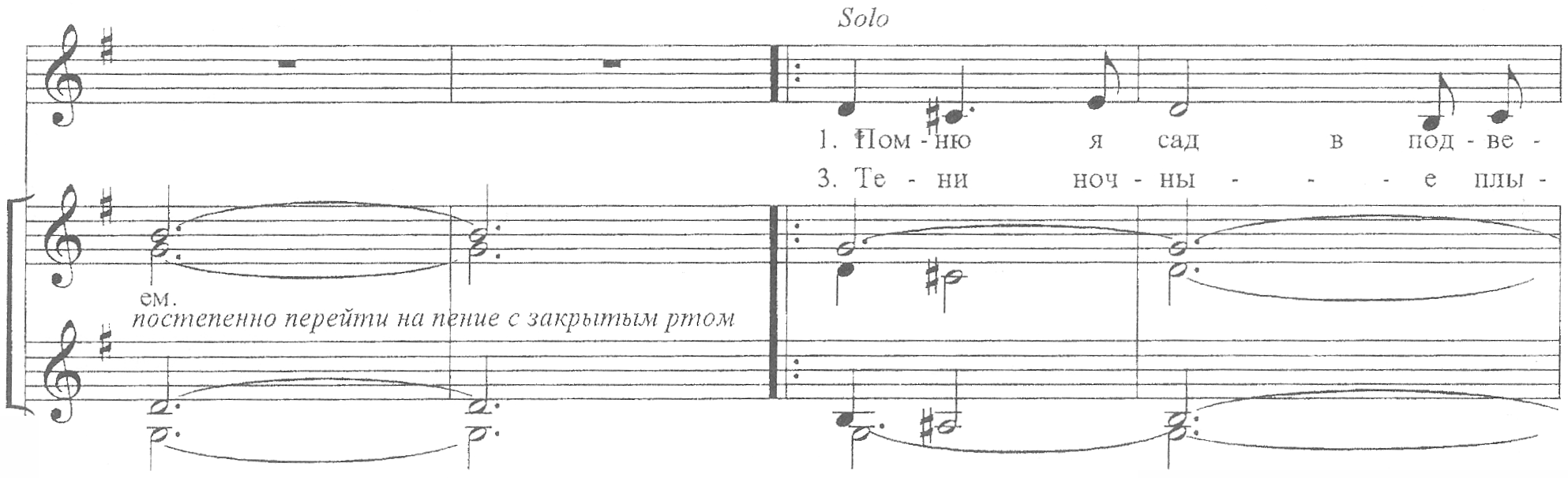 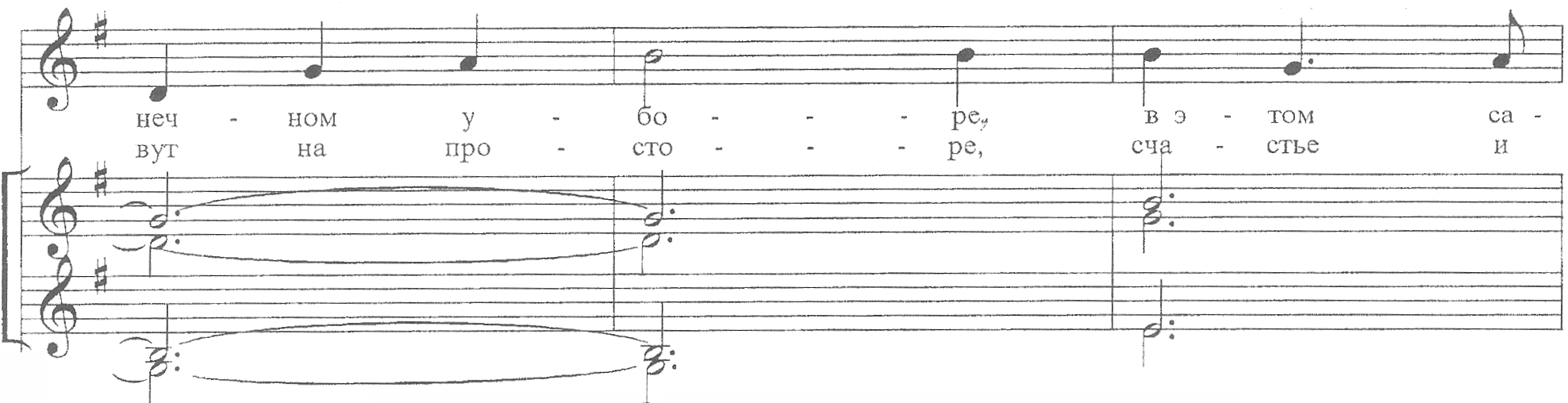 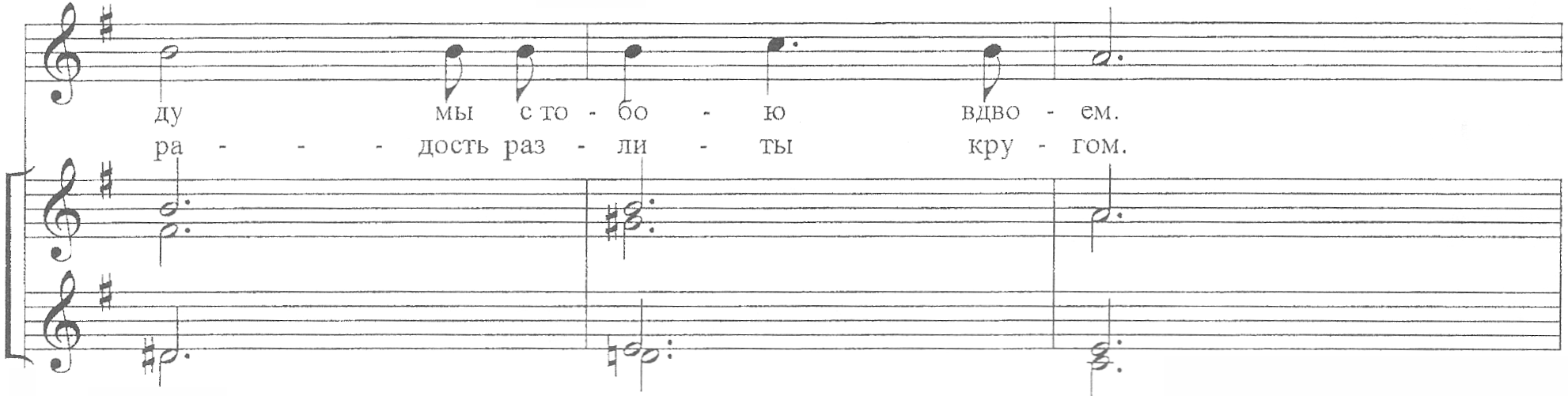 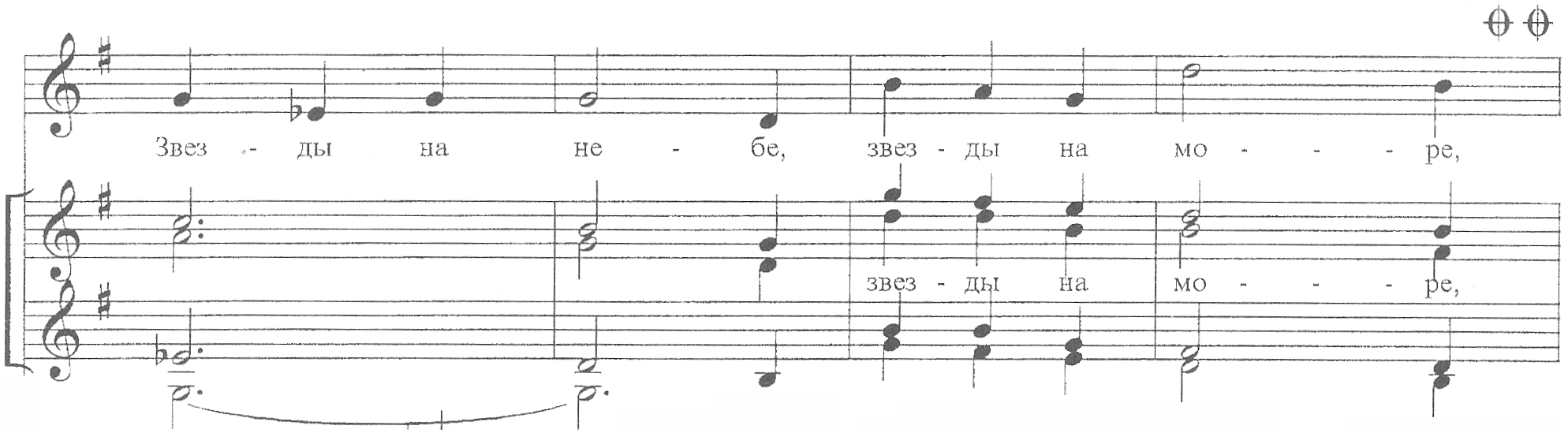 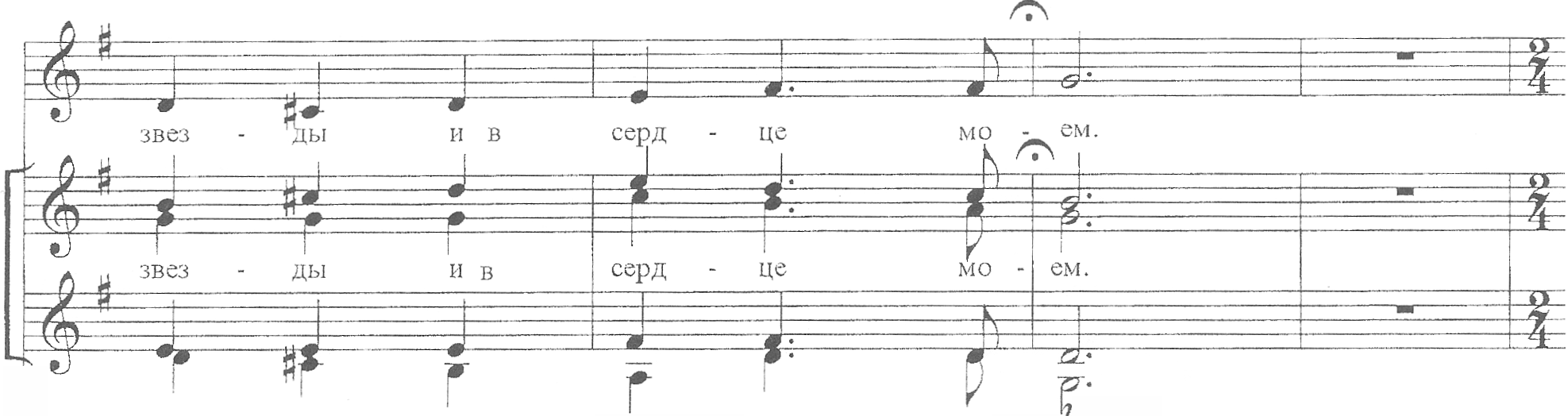 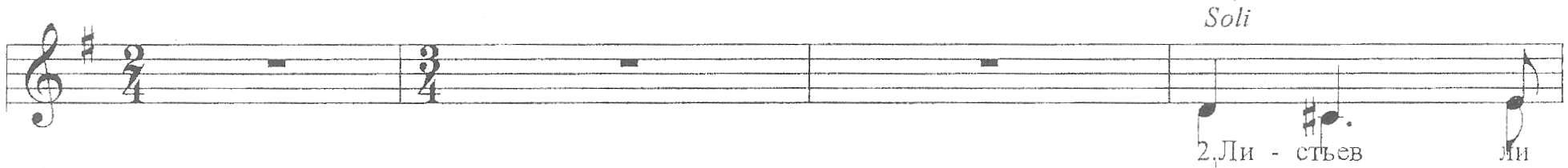 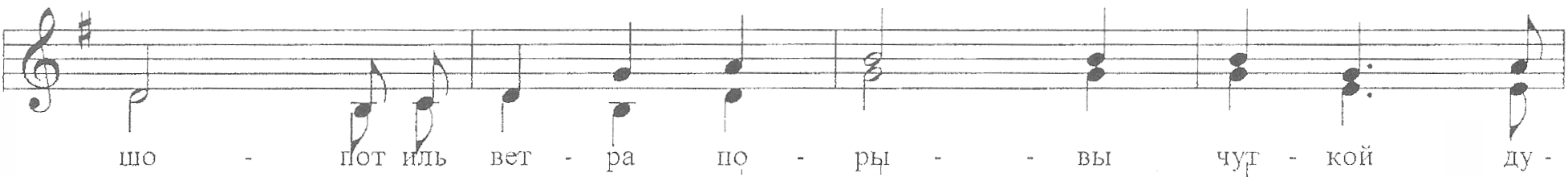 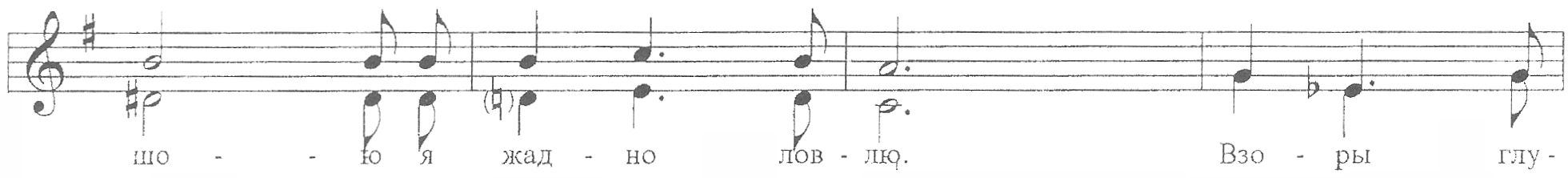 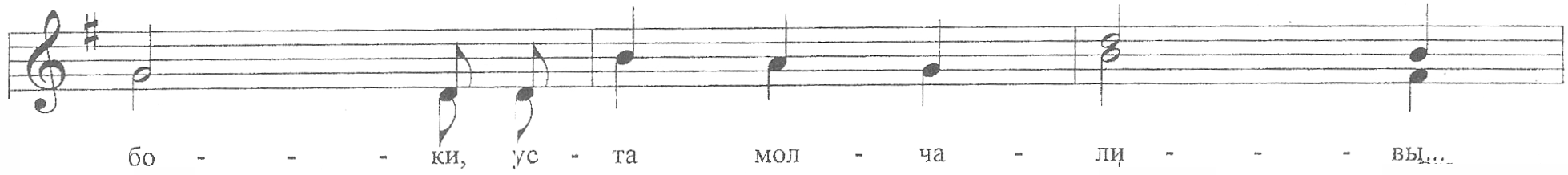 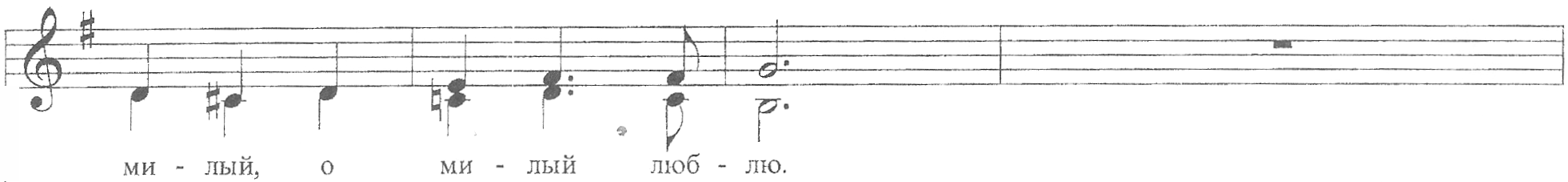 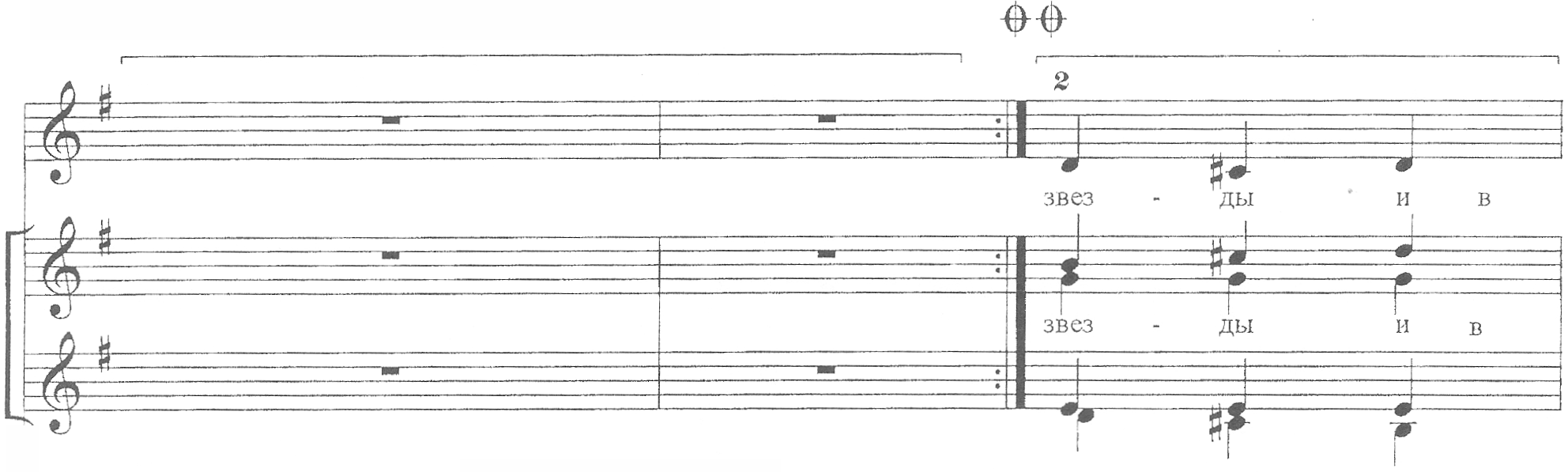 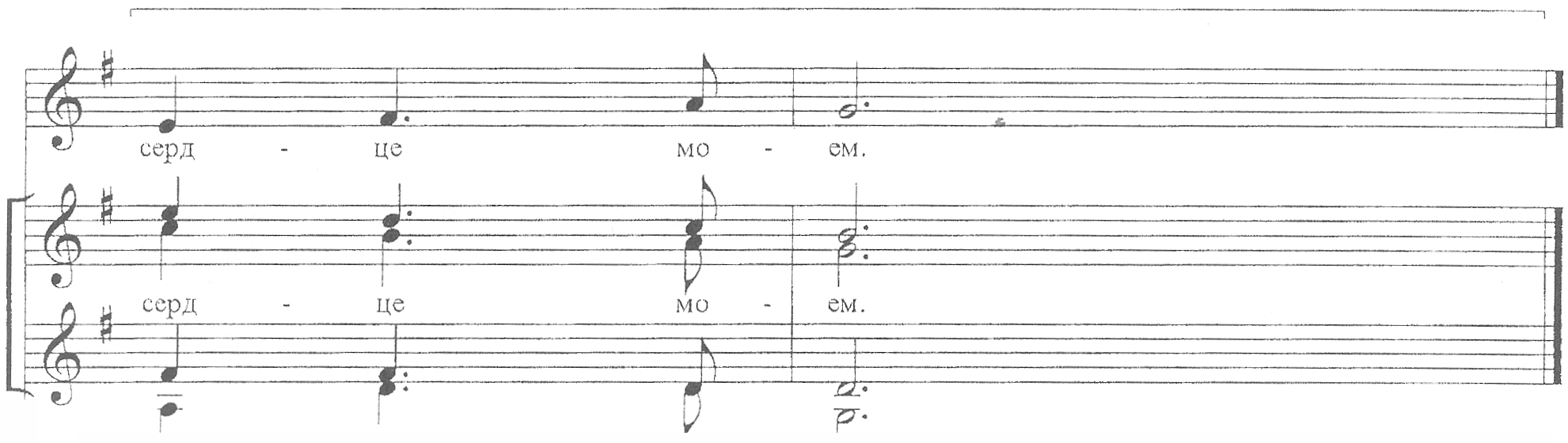 